April 17, 2016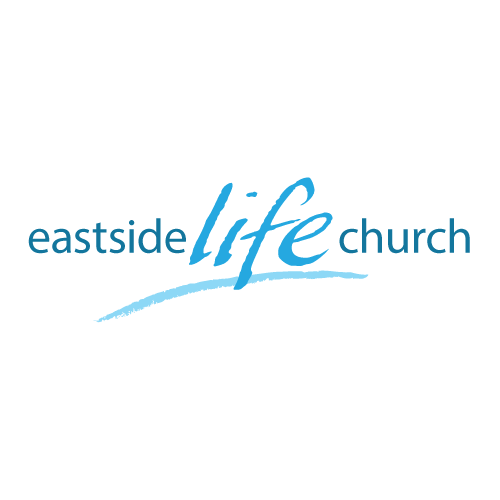 Open Heaven River Wild – Part 3Divine depositPaul’s transformation – what empowered him?Paul’s back story:Saul (renamed Paul) is raised up as ‘exhibit A ‘in Judaism. Philippians 3:5His religious drive propelled him to__________ the church & the HS intervenes: Acts 9:1-5Disciple _________ `prays for him to receive his sight, be filled with the HS & baptized. Acts 9:17-18He began to flow with the HS river on His missionary journeys. Acts 1:8What Paul became persuaded of & how he got thereRomans 8:38-39The divine _________ in him made all things new: 2 Corinthians 5:17-21 / 2 Corinthians 7:2The Holy Spirit went deep into his conscience. Titus 3:5 / Hebrews 9:14The HS helps him soak up NT _________ of Christ in us. 1 Corinthians 2:9-12This HS opened him up to a new way of living: Romans 8:14-15Final Word:1 Corinthians 15:10 Born  - Grow - Fruitful …. All because of God’s grace.Notes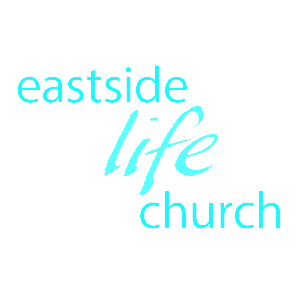 